Matematika 19. a 20. 4.1) Vypracujte následující test na trojčlenku do cvičného sešitu, u každého příkladu musí být zápis výpočet a odpověď, uveďte též všechny výpočty, které nelze udělat zpaměti. Pošlete do úterý 20. 4. do 18.00.1. V sudu sahá voda do výšky 45 cm a je v něm 80 litrů  vody. Kolik vody bude v tomto sudu, jestliže voda bude dosahovat do výšky 72 cm?2. Dvoumetrová tyč vrhá stín 3,2 m dlouhý. Jak vysoký je strom, jehož stín má ve stejnou dobu délku 14,4 m?3. Dědeček si zvážil fůru sena a vypočítal si, že mu pro 15 králíků vystačí na 100 dní. Na jak dlouho by mu tato fůra vystačila pro 20 králíků?4. Nádrž se naplní čtyřmi přívody za 28 hodin. Za jak dlouho se tato nádrž naplní deseti přívody?2) Do školního sešitu nalepte příklady na měřítko (dostali jste ve škole), příští hodinu si to probereme.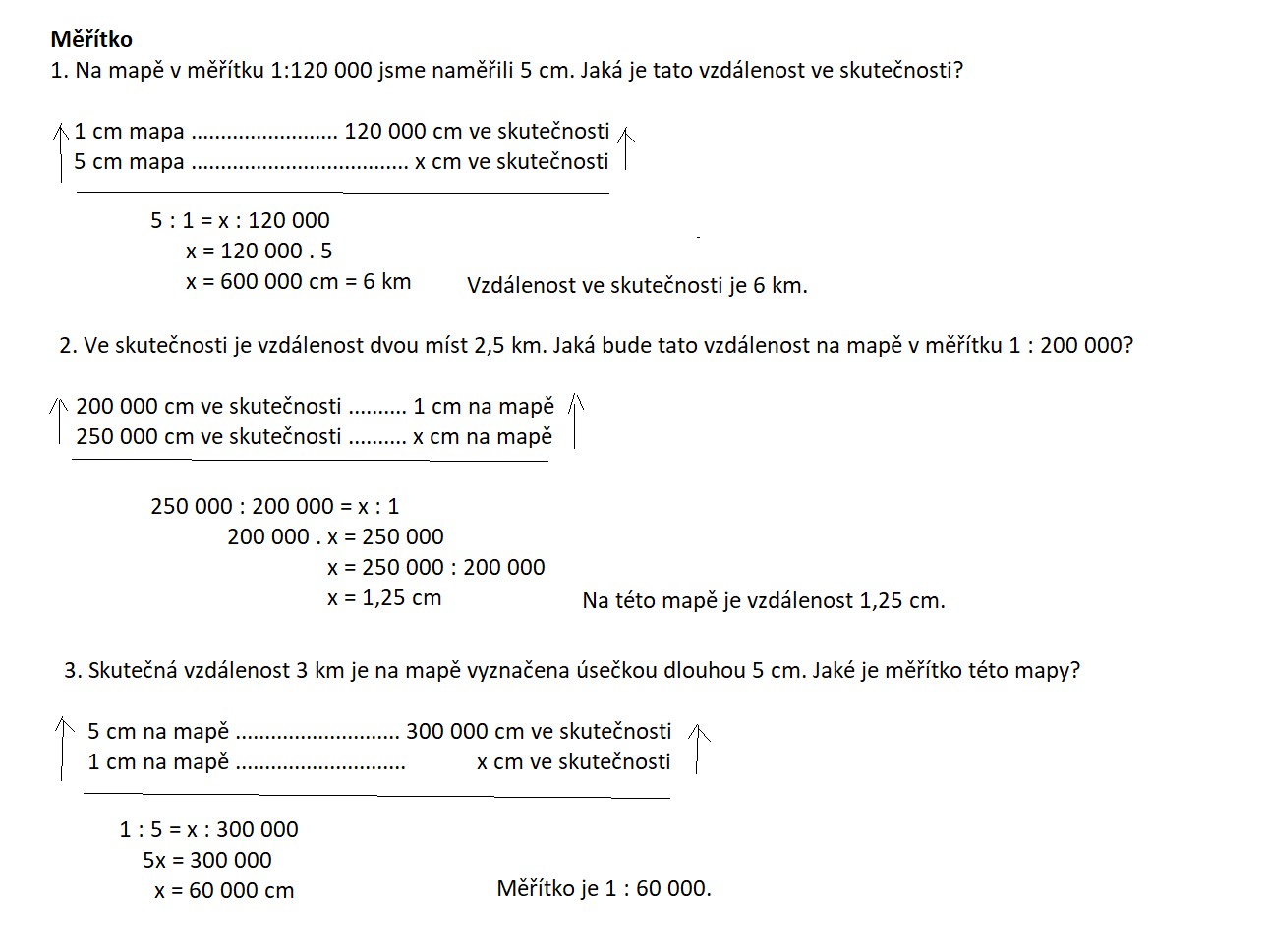 